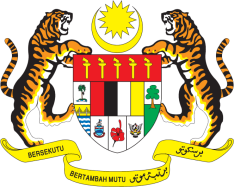 STATEMENT BY MALAYSIAREVIEW OF GHANA42ND SESSION OF THE UPR WORKING GROUP 23 JANUARY – 3 FEBRUARY 2023Malaysia welcomes Ghana’s commitment to implement a human rights-based approach in development and governance, especially in the areas of health, education, food and water security, housing, environmental preservation, and respect for culture. In the spirit of constructive engagement, Malaysia recommends the following:3.1	Ensure the access of sexual and reproductive health services for all vulnerable groups, including persons with disabilities;3.2	Strengthen the national healthcare system by ensuring adequate funding and infrastructure, and improve people’s access to healthcare services by removing financial and transport barriers;3.3	Adopt and implement human rights-consistent adaptation and disaster risk reduction measures in order to protect the population from the impacts of climate crisis, including food insecurity; and 3.4	Continue to strengthen legislation and institutions related to the elimination of human trafficking. We wish Ghana a successful review.Thank you.
24 JANUARY 2023GENEVA